SUPREME COURT OF CANADABetween:Her Majesty The QueenAppellantandHubert Hunt, William Parsons, Gary Hillyard and John KingRespondentsCoram: Abella, Moldaver, Karakatsanis, Wagner, Gascon, Côté and Brown JJ.R. v. Hunt, 2017 SCC 25, [2017] 1 S.C.R. 476Her Majesty The Queen	Appellantv.Hubert Hunt,William Parsons,Gary Hillyard andJohn King	RespondentsIndexed as:  R. v. Hunt 2017 SCC 25File No.:  37314.2017:  April 25.Present:  Abella, Moldaver, Karakatsanis, Wagner, Gascon, Côté and Brown JJ.on appeal from the court of appeal for newfoundland and labrador	Constitutional law — Charter of Rights — Remedy — Stay of proceedings — Accused jointly charged with fraud, conspiracy to commit fraud, falsifying books and documents, and circulating false prospectus — Accused alleging abuse of process due to pre-charge delay in violation of their constitutional right to security of person — Trial judge granting stay of proceedings — Majority of Court of Appeal finding no basis on which to conclude that trial judge erred in determining that stay of proceedings was appropriate remedy — Dissenting judge finding that accused not deprived of constitutional right to security of person and that stay of proceedings should not have been granted — Stay of proceedings not warranted.	APPEAL from a judgment of the Court of Appeal for Newfoundland and Labrador (Welsh, Rowe and Hoegg JJ.A.), 2016 NLCA 61, 33 C.R. (7th) 321, [2016] N.J. No. 372 (QL), 3016 CarswellNfld 425 (WL Can.), affirming a decision of Thompson J., 2015 NLTD(G) 15, 334 C.R.R. (2d) 236, 361 Nfld. & P.E.I.R. 193, 1122 A.P.R. 193, [2015] N.J. No. 39 (QL), 2015 CarswellNfld 27 (WL Can.). Appeal allowed, Côté J. dissenting.	Lloyd M. Strickland, for the appellant.	Derek Hogan, for the respondent Hubert Hunt.	Randolph J. Piercey, Q.C., for the respondent William Parsons.	Jonathan E. Noonan, for the respondent Gary Hillyard.	John Brooks, Q.C., for the respondent John King.	The judgment of the Court was delivered orally byAbella J. — A majority of this Court is of the view that the appeal should be allowed substantially for the reasons of Hoegg J.A. Justice Côté would dismiss the appeal substantially for the reasons of the majority in the Court of Appeal.	Judgment accordingly.	Solicitor for the appellant:  Special Prosecutions Office, St. John’s.	Solicitor for the respondent Hubert Hunt:  Newfoundland and Labrador Legal Aid Commission, St. John’s.	Solicitors for the respondent William Parsons:  Noonan Piercey, St. John’s.	Solicitors for the respondent Gary Hillyard:  Noonan Piercey, St. John’s.	Solicitor for the respondent John Brooks:  John Brooks Law Office, St. John’s.Citation: R. v. Hunt, 2017 SCC 25, [2017] 1 S.C.R. 476Appeal heard: April 25, 2017Judgment rendered: April 25, 2017Docket: 37314Reasons for Judgment:(paras. 1 and 2)Abella J. (Moldaver, Karakatsanis, Wagner, Gascon, Côté and Brown JJ. concurring)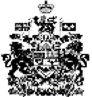 